TEHNISKĀ SPECIFIKĀCIJA Nr. TS_1603.013 v1Augstspiediena mazgāšanas iekārta darbināma no elektrotīklaAttēlam ir informatīvs raksturs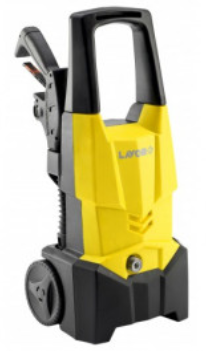 Nr.AprakstsMinimāla tehniskā prasībaPiedāvātā produkta konkrētais tehniskais aprakstsAvotsPiezīmesVispārīgā informācijaVispārīgā informācijaRažotājs (nosaukums, atrašanās vieta).Norādīt informāciju1603.013 Augstspiediena mazgāšanas iekārta darbināma no elektrotīklaNorādīt informācijuPreces marķēšanai pielietotais EAN kods, ja precei tāds piešķirtsNorādīt vērtībuNorādīt vai, izmantojot EAN kodu, ražotājs piedāvā iespēju saņemt digitālu tehnisko informāciju par preci (tips, ražotājs, tehniskie parametri, lietošanas instrukcija u.c.)Norādīt informācijuParauga piegāde laiks tehniskajai izvērtēšanai (pēc pieprasījuma), darba dienasNorādīt vērtībuStandartiStandartiAtbilstība standartam LVS EN 55014-1:2017Elektromagnētiskā saderība. Prasības elektriskajām mājsaimniecības ierīcēm, elektriskajiem darbarīkiem un tamlīdzīgiem aparātiem. 1.daļa: Emisija (CISPR 14-1:2016 + COR1:2016)AtbilstAtbilstība standartam LVS EN 61000-1-2:2017 Elektromagnētiskā saderība (EMS). 1-2.daļa: Vispārīgi. Elektrisku un elektronisku sistēmu funkcionāla drošuma sasniegšanas metodoloģija, ieskaitot iekārtas saistībā ar elektromagnētiskiem traucējumiemAtbilstCE marķējumsAtbilstDokumentācijaDokumentācijaIr iesniegts preces attēls, kurš atbilst sekojošām prasībām: ".jpg" vai “.jpeg” formātā;izšķiršanas spēja ne mazāka par 2Mpix;ir iespēja redzēt  visu produktu un izlasīt visus uzrakstus uz tā;attēls nav papildināts ar reklāmu.AtbilstOriģinālā lietošanas instrukcija sekojošās valodāsLV vai ENEPTA tests (pēc pieprasījuma), darba dienasNorādītVides nosacījumiVides nosacījumiMinimālā darba temperatūra≤ +5°CMaksimālā darba temperatūra ≥ +30°CTehniskā informācijaTehniskā informācijaJauda≥ 1800 WSpriegums - viena fāze230 VMaksimālais ūdens spiediens≥ 130 barŪdens patēriņš≥ 480 l/hAugstspiediena ūdens šļūtene (armēta)≥ 6 mŪdens temperatūra≤ 60 oCDarba uzgalisAr strūklas regulēšanas iespēju.Svars (EPTA procedūra)≤ 25 kg